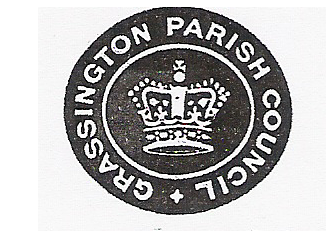 GRASSINGTON PARISH COUNCILMinutes of the Ordinary Meeting of Grassington Parish council held by a remote platform on Monday 11th May 2020 at 2.00pmChairman:	Cllr R CharltonCouncillors:	Cllr Kendall, Cllr Johnson, Cllr Booth, Cllr Brooksbank, Cllr RoozeOfficer:		Mrs L Close (Clerk)Present:	Cllr Foster & Cllr QuinnCouncillor Charlton welcomed everyone to the meeting and thanked them for joining.2021/001 - Item 1 – To accept reasons for AbsenceCllr Smith, Cllr Lofthouse and Cllr Darwin who experienced technical difficulties in joining the remote meeting2021/002- Item 2 – Disclosures of Interest and Dispensations received in respect of this meetingNone2021/003 - Item 3 – Minutes of the previous meetingProposed by Councillor JohnsonSeconded by Councillor KendallCllr Brooksbank advised that the name of the representing company for Linton camp was incorrect. This was amended to Natural LandRESOLVED that the minutes of Wednesday 26th February meeting are signed as a true and accurate record.										(unanimous)2021/004 - Item 4 – Delegated powersProposed by Councillor RoozeSeconded by Councillor CharltonRESOLVED Grassington Parish Council authorises the Clerk (who is also the Council Responsible Financial Officer), following consultation with the Chairman and if necessary the Vice Chairman to conduct all expedient and necessary business of the council, and to deal with any matters which would normally be subject to Council approval following a meeting until 31/08/2020This authority is to be reviewed by the Clerk and Council at the end of June 2020 and July 2020, and is to be withdrawn as and when the Council resumes normal meetings before 31/08/2020										(unanimous)2021/005 – Item 5 – Delegated Powers Planning mattersProposed by Councillor RoozeSeconded by Councillor CharltonRESOLVED Grassington Parish Council authorises the Clerk the power, after seeking comments from Councillors via email, to respond to all Consultee Planning Applications for the Yorkshire Dales National Park Planning Authority.This authority is to be reviewed by the Clerk and Council at the end of June 2020 and July 2020, and is to be withdrawn as and when the Council resumes normal meetings before 31/08/2020											(unanimous)2021/006 – Item 6 – Financial MattersProposed by Councillor M RoozeSeconded by Councillor R CharltonRESOLVED that the Annual Internal Audit report is received and noted		(unanimous)2021/007 – Section 1 Annual Governance Statement Proposed by Councillor M RoozeSeconded by Councillor R CharltonResolved that section 1 is accepted and signed					(unanimous)2021/008 - Section 2 of the Annual Governance and Accountability ReportProposed by Councillor M RoozeSeconded by Councillor R CharltonResolved that section 2 is accepted and signed					(unanimous)The Bank Statement was received and noted2021/009 – Item 7 – Lighting MattersProposed by Councillor M RoozeSeconded by Councillor J BrooksbankRESOLVED to authorise the repairs to Bridge end lighting following reports from Councillor Lofthouse and Councillor Darwin						(unanimous)2021/010 – Item 8 – Property MattersA resident had re painted the disabled bays in the square and a previous Councillor had re varnished a bench in the square. The invoice for the paint would be forwarded to the Clerk.Councillor Kendall advised that the ivy growing at the back of the Town Hall needed clearing out and cutting back.Proposed by Councillor KendallSeconded by Councillor BrooksbankRESOLVED to action the above work immediately 				(unanimous)It was advised that the Town Hall had received a £25,000 government grant.2021/011 – Item 9 – PlaygroundSome urgent fencing work and algae removal was needed at the playground which was essential before they re opened. Councillor Charlton to ask the contractor to action this.Councillor Charlton and the Clerk would monitor legislation for when the playground could be re-opened and would action when appropriate.2021/012 – Item 10 – AllotmentsCouncillor Charlton had an allotment payment from a new tenant.2021/013 – Item 11 – HighwaysIt was advised that work on the Highway was being carried out whilst the roads were quieter.2021/014 – Item 12 – District / County CouncillorsCouncillor Quinn advised that she thought the community network around North Yorkshire was amazing and everybody was pulling together during this difficult time. She confirmed that Skipton tip was reopening this week however they would monitor any traffic issues.She confirmed that as there is far less traffic on the roads, highways would be attending to pot holes in the roads.Councillor Foster advised that the YDNPA would be opening the car parks this week. This had been actioned by DEFRA, the governing body and that Skipton would also be opening car parks and public toilets this week. He advised that Skipton will be the 16th worse hit economy coming through this and recovery will be very hard. He believes that the parish council will have a large role in trying to assist with this.2021/015 – Item 13 – PlanningThe Clerk advised that the application for Wisp Hill had been granted2021/016 – Item 14 – Matters requested by CouncillorsNothing to report2021/017 – Item 15 – CorrespondenceNothing to report2021/018 – Item 16 – Matters raised by the publicNothing to reportWith nothing further to discuss the meeting closed at 14.50pmThe next ordinary meeting of the council is Thursday 25th June at 7.30pm. It will be decided if this is by a remote platform when additional guidance is given from the government.